Приложение № 1АНКЕТА-ЗАЯВКА НА УЧАСТИЕ В ФЕСТИВАЛЕДля номинаций  “Народное пение”, “Эстрадный вокал”, «Академический вокал», “Инструментальное исполнительство”*Указать если нужно проживание, питание, экскурсия на сколько человекДАННЫЕ ДЛЯ СЕРТИФИКАТА ДАННЫЕ ДЛЯ ОПЛАТЫ (физ. лица)ДАННЫЕ ДЛЯ ОПЛАТЫ (юридические лица)АНКЕТА-ЗАЯВКА НА УЧАСТИЕ В ФЕСТИВАЛЕДля номинации  “Хореография”*Указать если нужно проживание, питание, экскурсия на сколько человекВместе с анкетой-заявкой предоставить полный список участников с указанием Ф.И.О. и полной даты рождения каждого участника, копию свидетельства о рождении или паспортаДАННЫЕ ДЛЯ СЕРТИФИКАТА ДАННЫЕ ДЛЯ ОПЛАТЫ (физ. лица)ДАННЫЕ ДЛЯ ОПЛАТЫ (юридические лица)АНКЕТА-ЗАЯВКА НА УЧАСТИЕ В ФЕСТИВАЛЕДля номинации "Художественное слово"*Указать если нужно проживание, питание, экскурсия на сколько человекВместе с анкетой-заявкой предоставить копию свидетельства о рождении или паспортаДАННЫЕ ДЛЯ ОПЛАТЫ (физ. лица)ДАННЫЕ ДЛЯ ОПЛАТЫ (юридические лица)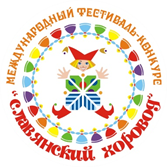 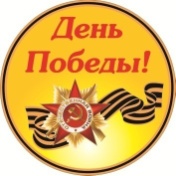 X Международный фестиваль-конкурс“СЛАВЯНСКИЙ ХОРОВОД”22, 28,29 марта 2020 г.НОМИНАЦИЯФИО исполнителя /ансамбльИнструмент (для Инструментального исп.)Домашний адрес с индексом (для солистов)Город, страна, Название учреждения (полностью)ФИО директора, тел.ФИО (полностью) руководителя, телефонФИО (полностью) концертмейстера (инструмент)Количество участников Возраст участников, для солистов полная дата рожденияПрограмма выступления (обязательно хронометраж)Программа выступления (обязательно хронометраж)Программа выступления (обязательно хронометраж)*Проживание*ПитаниеЭкскурсияФ.И.О., должность, организация и город1.2.3.ФИО физ. лица, телефон дата рожденияСерия, номер паспорта, кем и когда выданпропискаПолное наименование учреждения ФИО руководителяАдрес. телефонБанк, р/с, ИНН, КПП, БИКX Международный фестиваль-конкурс“СЛАВЯНСКИЙ ХОРОВОД”29 марта 2020 г.НОМИНАЦИЯПолное название коллективаГород. Страна,  Название учрежденияФИО директораТелефон организации (код)ФИО (полное) руководителя и балетмейстера, телефонКоличество участников *Проживание*ПитаниеЭкскурсияНоминацияНазвание номераАвтор музыкиБалетмейстерКол-во участниковПродол-жит. номераФ.И.О., должность, организация и город1.2.3.ФИО физ. лица, телефон дата рожденияСерия, номер паспорта, кем и когда выданпропискаПолное наименование учреждения ФИО руководителяАдрес. телефонБанк, р/с, ИНН, КПП, БИКX Международный фестиваль-конкурс“СЛАВЯНСКИЙ ХОРОВОД”22 марта 2020 г.НОМИНАЦИЯФ.И.О. участникаПолная дата рожденияГород, районНазвание учрежденияФИО директораАдрес и телефон организации (код)ФИО руководителя (полное), телефонПрограмма выступления, автор (обязательно хронометраж)*Проживание*ПитаниеЭкскурсияФИО физ. Лица (полное), телефон дата рожденияСерия, номер паспорта, кем и когда выданпропискаПолное наименование учреждения ФИО руководителяАдрес. телефонБанк, р/с, ИНН, КПП, БИК